Опубликовано: 31.03.2015 17:12версия для печати 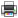 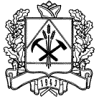 РЕГИОНАЛЬНАЯ ЭНЕРГЕТИЧЕСКАЯ КОМИССИЯКЕМЕРОВСКОЙ ОБЛАСТИ  ПОСТАНОВЛЕНИЕ 
О внесении изменений в постановление региональной энергетической комиссии Кемеровской области от 20.12.2014 №1031 «Об установлении единых (котловых) тарифов на услуги по передаче электрической энергии по сетям Кемеровской области» Руководствуясь Федеральным законом от 26.03.2003 №35-ФЗ «Об электроэнергетике», Основами ценообразования в области регулируемых цен (тарифов) в электроэнергетике, Правилами государственного регулирования (пересмотра, применения) цен (тарифов) в электроэнергетике, утвержденными постановлением Правительства РФ от 29.12.2011 №1178, Регламентом установления цен (тарифов) и (или) их предельных уровней, предусматривающим порядок регистрации, принятия к рассмотрению и выдачи отказов в рассмотрении заявлений об установлении цен (тарифов) и (или) их предельных уровней, утвержденным приказом ФСТ России от 28.03.2013 №313-э, Положением о региональной энергетической комиссии Кемеровской области, утверждённым постановлением Коллегии Администрации Кемеровской области от 06.09.2013 №371, в целях приведения в соответствие с действующим законодательством, региональная энергетическая комиссия Кемеровской области постановляет:
1. Приложение к постановлению региональной энергетической комиссии Кемеровской области от 20.12.2014 №1031 «Об установлении единых (котловых) тарифов на услуги по передаче электрической энергии по сетям Кемеровской области» (в редакции постановлений от 30.12.2014 №1103, от 27.02.2015 №20) изложить в редакции согласно приложению к настоящему постановлению.
2. Настоящее постановление вступает в силу в порядке, установленном действующим законодательством, и распространяет свое действие на правоотношения, возникшие с 01.04.2015.